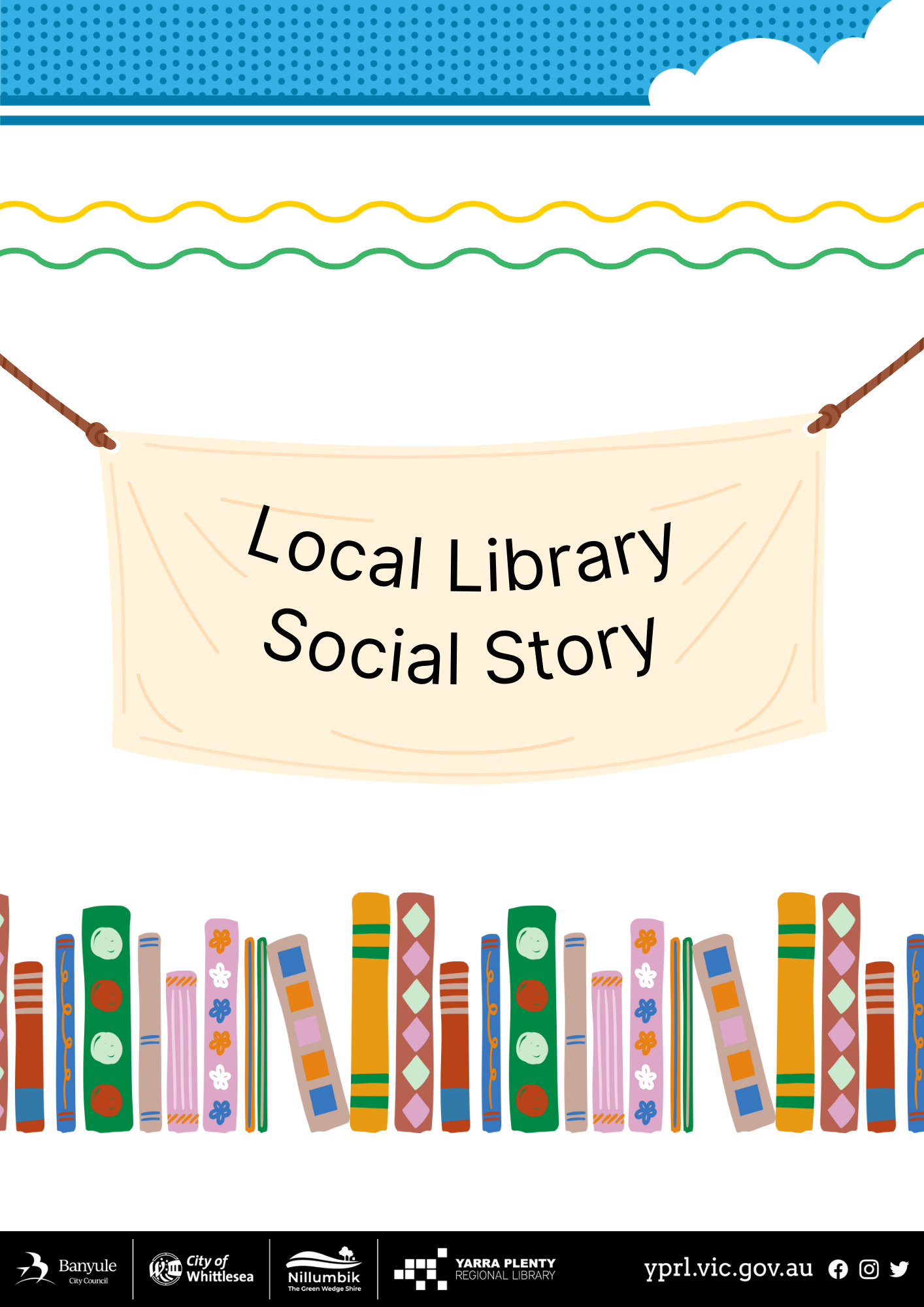 Social Story – My Visit to Diamond Valley LibraryI am going to visit the Diamond Valley Library.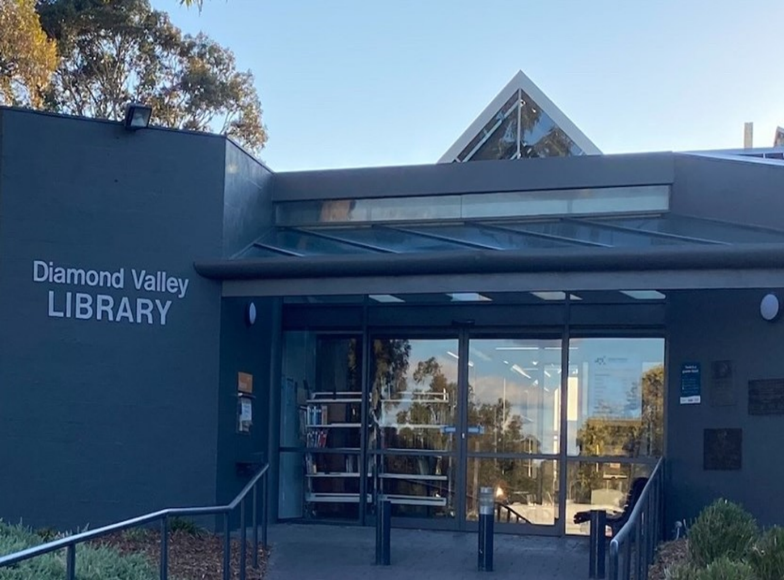 The door will open automatically when I get close.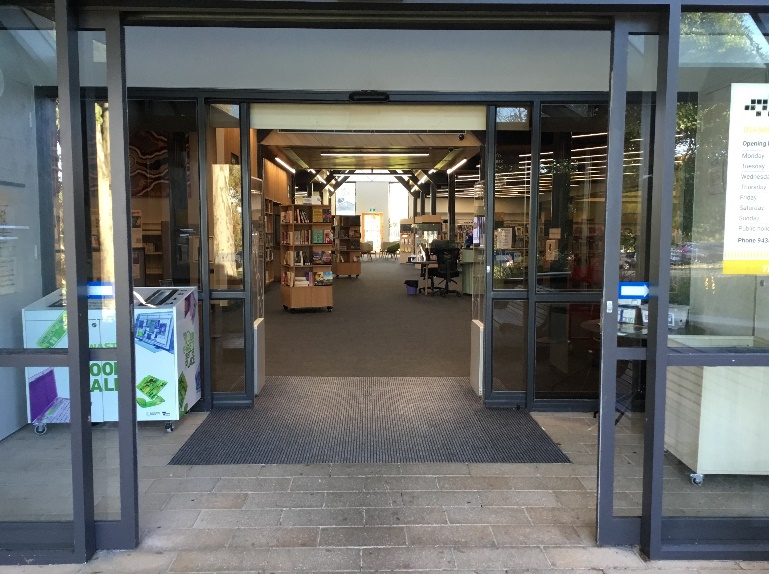 There are Public Toilets. 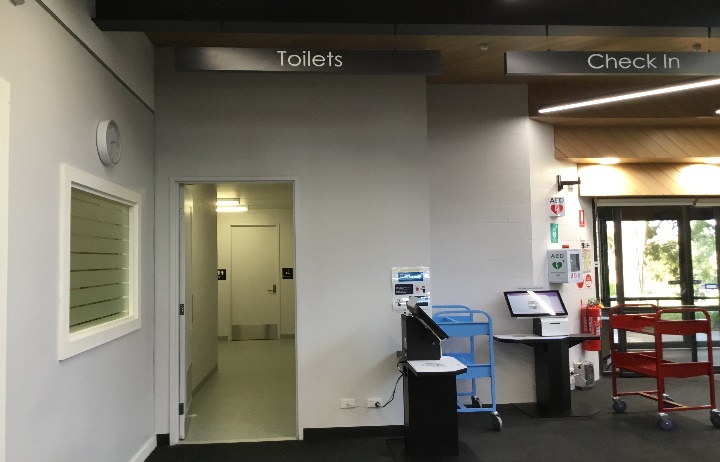 I can return my books before I come into the Library or when I’m inside the Library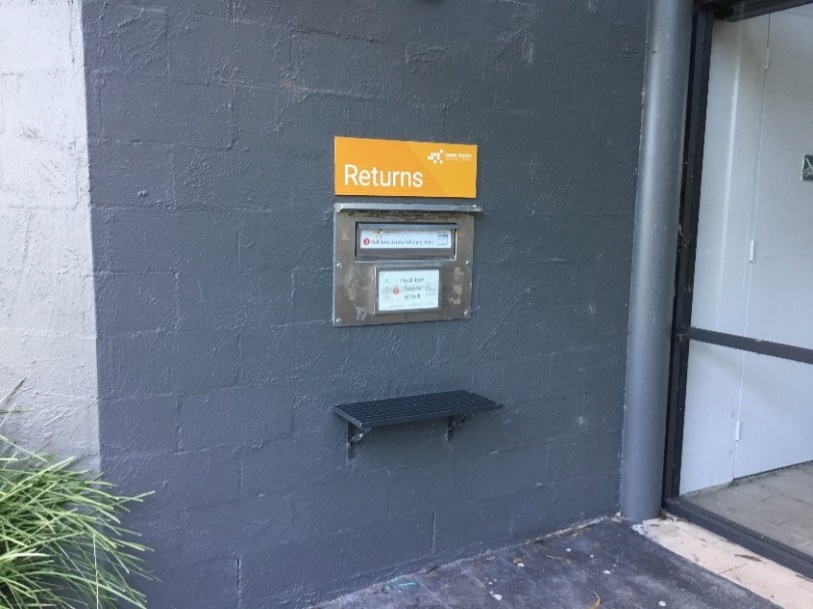 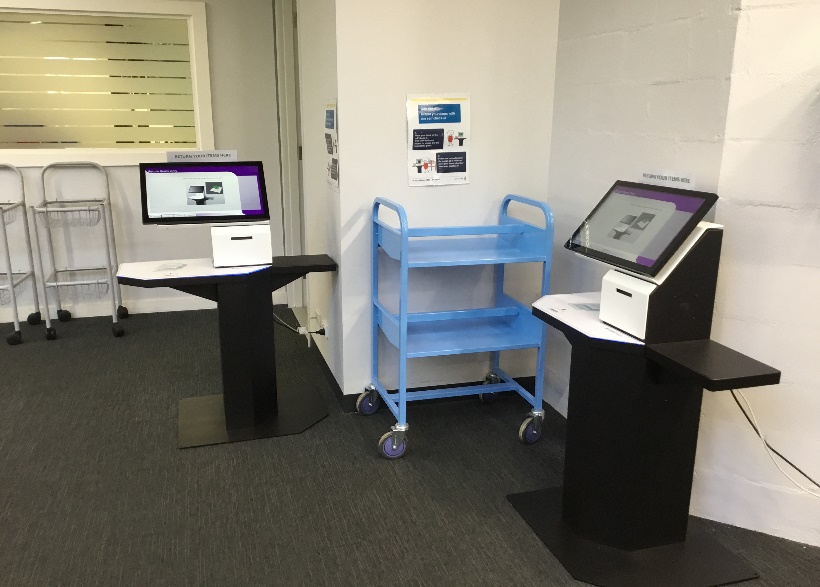 I can go to the information desk if I have any questions.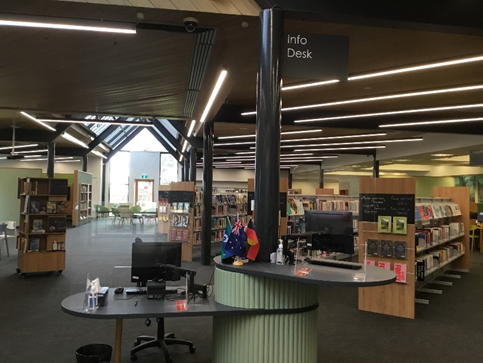 The librarians wear nametags, they can help me.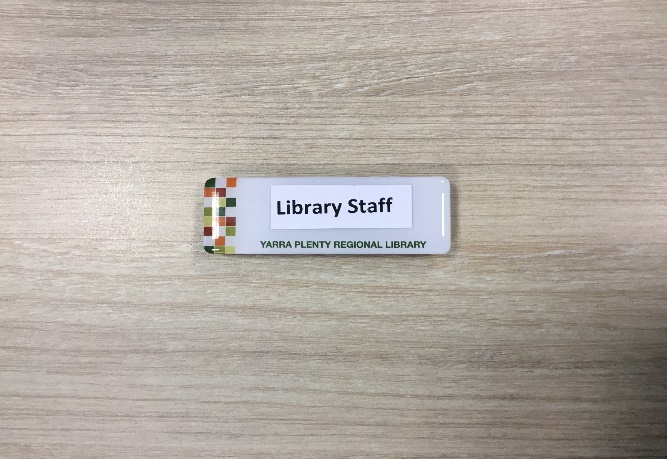 I can join the library at the information desk and get my own library card.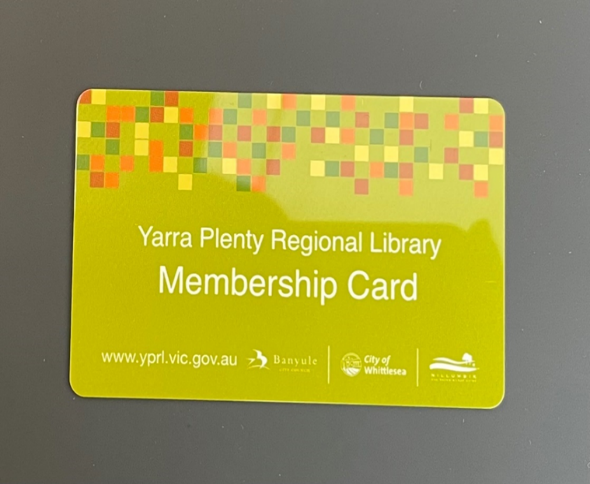 Books on reserve for people are on the left-hand side of the library. They will have a slip of paper with my name on it.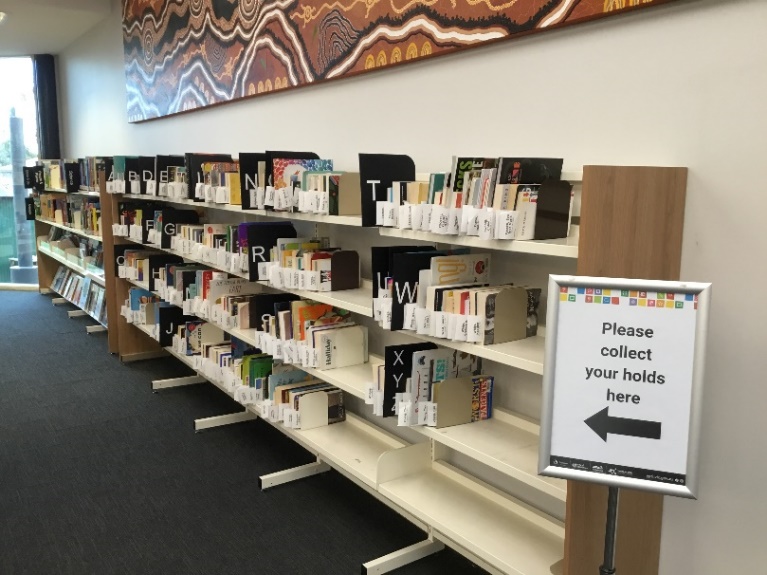 There are some shelves at the front of the library with new and popular books. 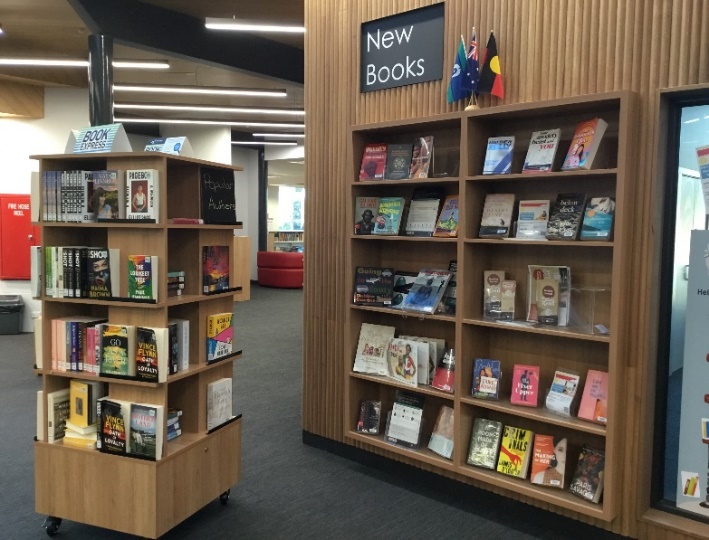 There is a photocopier in the library for people to print, photocopy and scan. It can be noisy when in operation.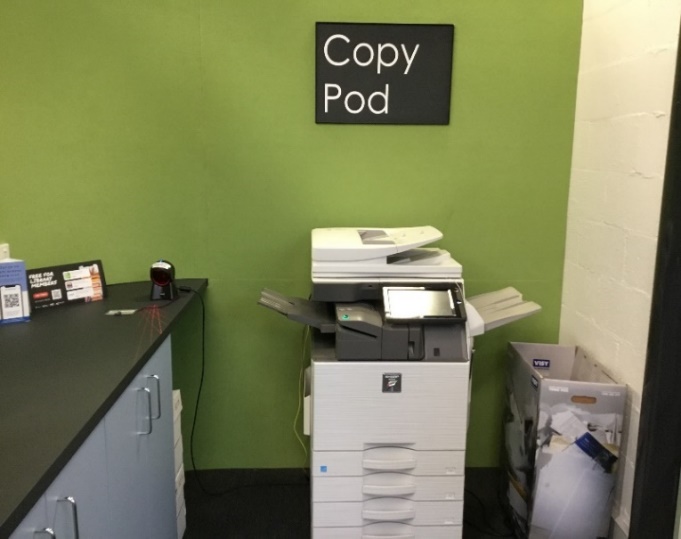 There are public computers that people can use to access the internet.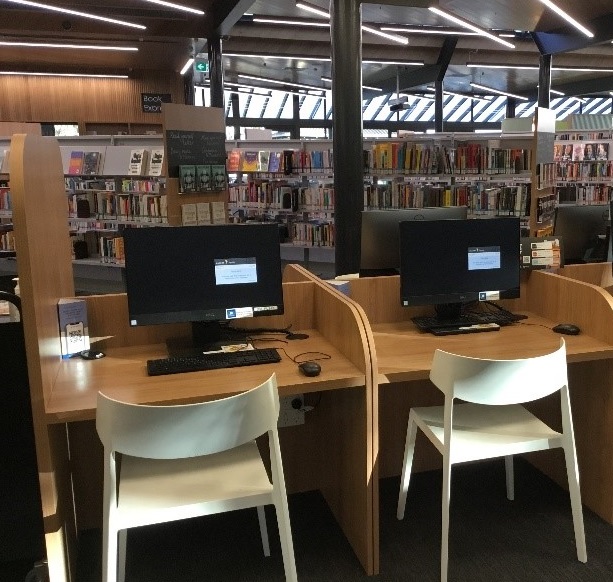 There is free Library Public Wi-fi that I can use to access the internet on my own device.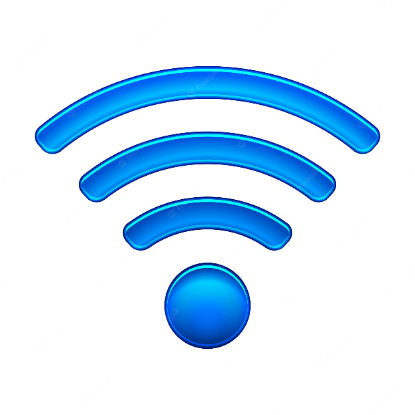 There are some tables and chairs at the back of the library. I can sit quietly and read here.There are today’s newspapers as well.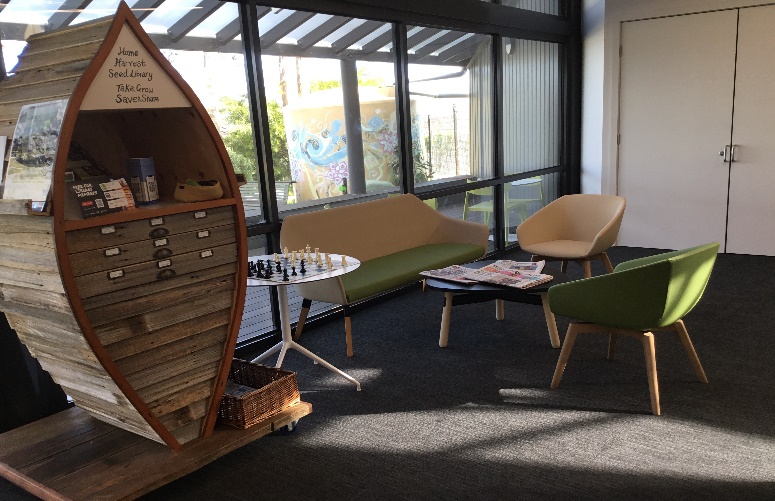 I can borrow items myself from the self-checkout machine.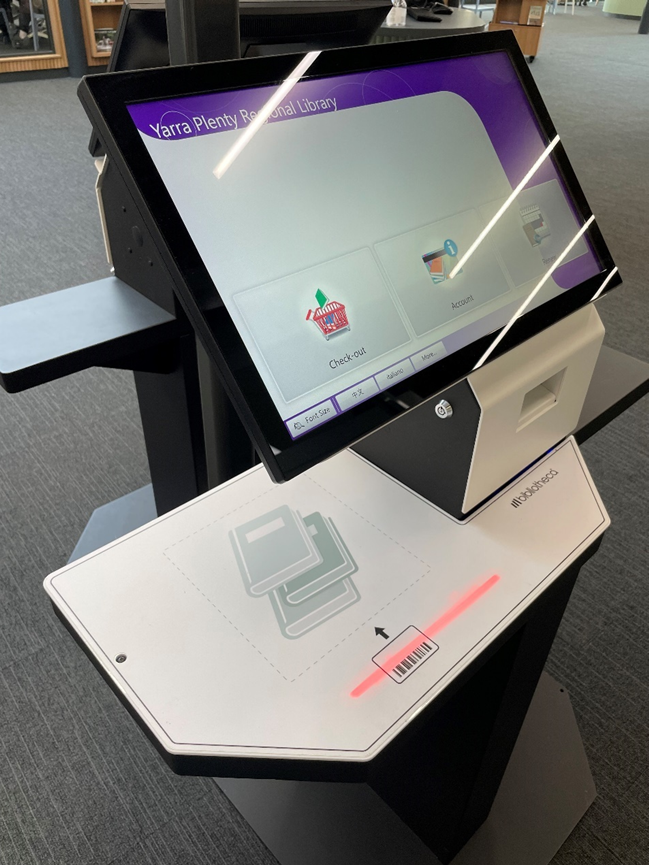 